                                                                                                      ПРОЕКТ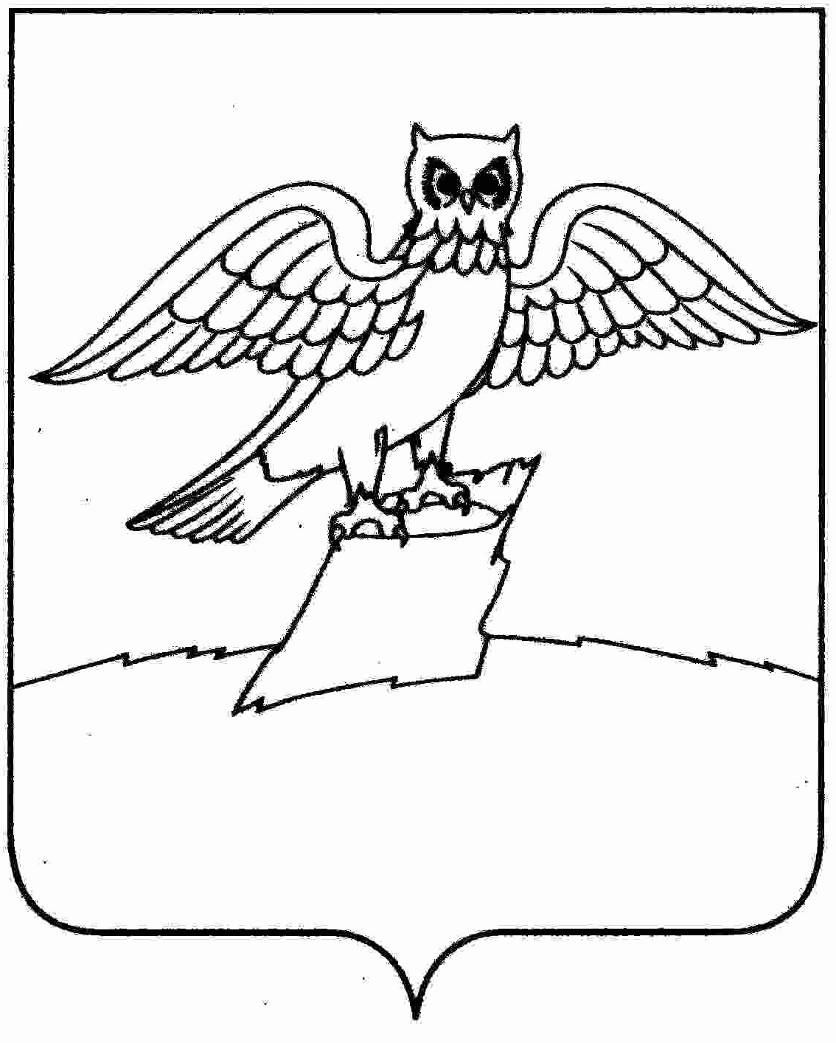 АДМИНИСТРАЦИЯ ГОРОДА КИРЖАЧКИРЖАЧСКОГО РАЙОНАП О С Т А Н О В Л Е Н И Е                                                                                                                 № _______                    В целях приведения в соответствие с законодательством и Уставом города Киржач Киржачского района, для уточнения отдельных положений нормативного правового акта П О С Т А Н О В Л Я Ю:1. Внести в постановление главы города Киржач от 26.01.2012 № 28 «Об утверждении Административного регламента предоставления администрацией муниципального образования городское поселение г. Киржач муниципальной услуги по выдаче разрешений на право организации розничного рынка, ярмарки выходного дня (далее – Регламент) следующие изменения:1) в тексте постановления слова «администрация муниципального образования городское поселение город Киржач» заменить словами «администрация города Киржач»; слова «глава городского поселения город Киржач» заменить словами «глава администрации»;2) в тексте Регламента слова «администрация муниципального образования городское поселение город Киржач» заменить словами «администрация города Киржач»; слова «глава городского поселения город Киржач» заменить словами «глава администрации»;3) из пункта 2.7. Регламента исключить абзац 3.2. Контроль за исполнением данного постановления возложить на директора МКУ «Управление городским хозяйством» (по согласованию).3. Постановление вступает в силу с момента его официального опубликования в районной газете «Красное знамя».Глава администрации                                                               Н.В. СкороспеловаО внесении изменений в постановление главы городского поселения Киржач от 26.01.2012 № 28 «Об утверждении Административного регламента предоставления администрацией муниципального образования городское поселение г. Киржач муниципальной услуги по выдаче разрешений на право организации розничного рынка, ярмарки выходного дня